Сумська міська радаVІІ СКЛИКАННЯ LXXXII СЕСІЯРІШЕННЯвід 23 вересня 2020 року № 7487-МРм. СумиРозглянувши звернення громадянина, надані документи, ураховуючи постанову Верховної Ради України від 15.09.2015 № № 681-VIII «Про зміну і встановлення меж міста Суми і Сумського району Сумської області», рішення Сумської міської ради від 24.04.2019 № 4989 – МР «Про добровільне приєднання територіальних громад сіл Піщане, Верхнє Піщане, Загірське, Трохименкове, Житейське, Кирияківщина Піщанської сільської ради Ковпаківського району м. Суми до територіальної громади міста Суми Сумської міської ради», рішення Сумської обласної ради від 29.09.2006                          «Про встановлення та зміну меж населених пунктів Піщанської сільської ради Ковпаківського району м. Суми», відповідно до протоколу засідання постійної комісії з питань архітектури, містобудування, регулювання земельних відносин, природокористування та екології Сумської міської ради від 16.07.2020 № 199, статей 12, 35, 79-1, 118, 121, 122 Земельного кодексу України, пункту 21 розділу X «Перехідні положення» Земельного кодексу України, статті 50 Закону України «Про землеустрій», частини третьої статті 15 Закону України «Про доступ до публічної інформації», керуючись пунктом 34 частини першої статті 26 Закону України «Про місцеве самоврядування в Україні», Сумська міська рада ВИРІШИЛА:Відмовити Колеснику Вячеславу Геннадійовичу (2360503913) у наданні дозволу на розроблення проекту землеустрою щодо відведення земельної ділянки у власність за адресою: с. Кирияківщина Ковпаківського району м. Суми (біля земельної ділянки з кадастровим номером 5910191500:01:011:0006), орієнтовною площею 0,1200 га для індивідуального садівництва у зв’язку з невідповідністю місця розташування земельної ділянки вимогам чинних нормативно-правових актів: частині першій статті 122 Земельного кодексу України (земельна ділянка розташована за межами населеного пункту с. Кирияківщина, на території, яка не відноситься до земель комунальної власності Сумської міської об’єднаної територіальної громади).пункту 21 розділу X «Перехідні положення» Земельного кодексу України (земельна ділянка не відноситься до земель, що перейшли до комунальної власності Сумської міської об’єднаної територіальної громади). Секретар Сумської міської ради                                                            А.В. БарановВиконавець: Клименко Ю.М.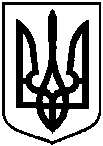 Про відмову Колеснику Вячеславу Геннадійовичу у наданні дозволу на розроблення проекту землеустрою щодо відведення земельної ділянки у власність за адресою:                                          с. Кирияківщина Ковпаківського району м. Суми (біля земельної ділянки з кадастровим номером 5910191500:01:011:0006)